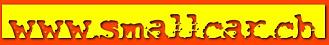 Miniatures 1/43 représentant les Suisses en sport automobile 
Nouveautés disponibles de suite !
Emmanuel ’’Toulo’’ de Graffenried, Ferrari 166 MM 
Mille Miglia 1954, MG Model 1/43, CHF 180.00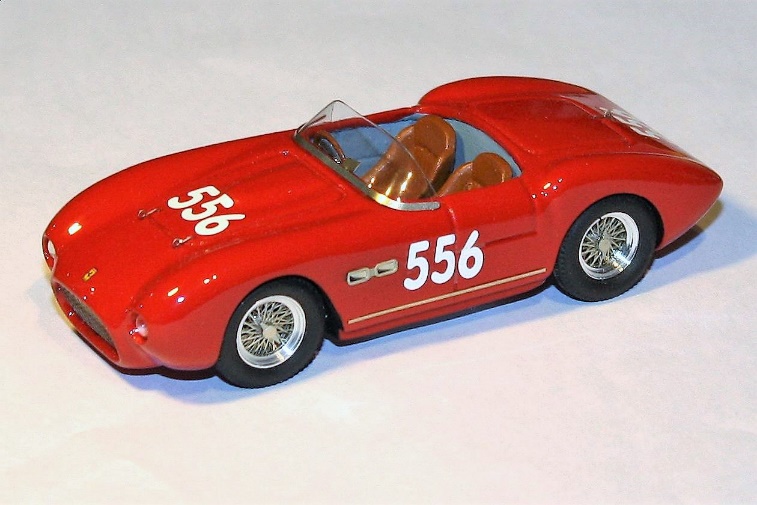 Sauber SHS C6 
24 Heures du Mans 1993, Spark 1/43, CHF 72.50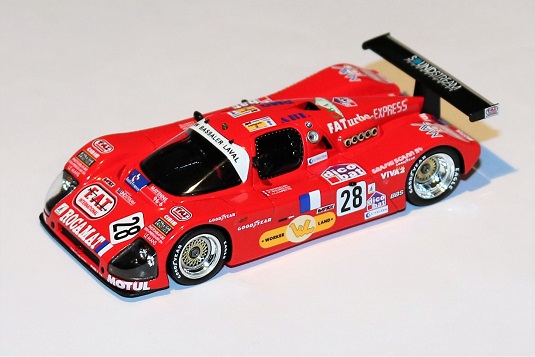 Edoardo Mortara, Mercedes-AMG GT3 
24 Heures de Spa 2018, Spark 1/43, CHF 72.50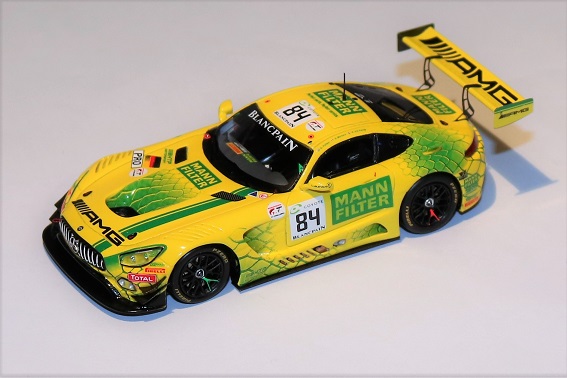 Olivier Burri / Christ. Hofmann, Subaru Impreza
Rallye Monte-Carlo 1997, Trofeu 1/43, CHF 89.00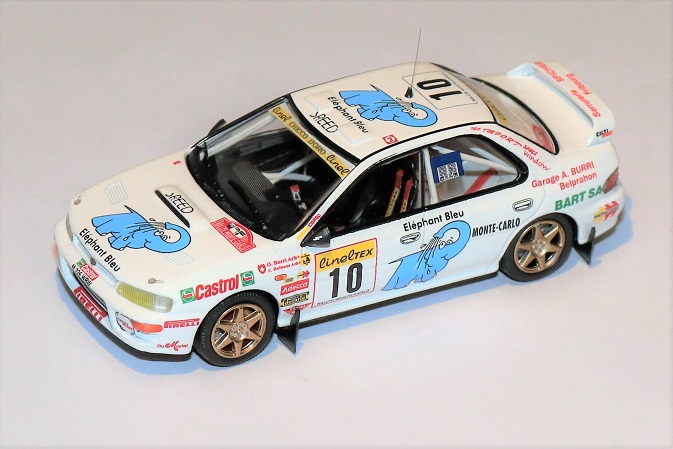 Nico Müller, Audi RS 5 DTM
Champ. DTM 2018, Spark 1/43, CHF 72.50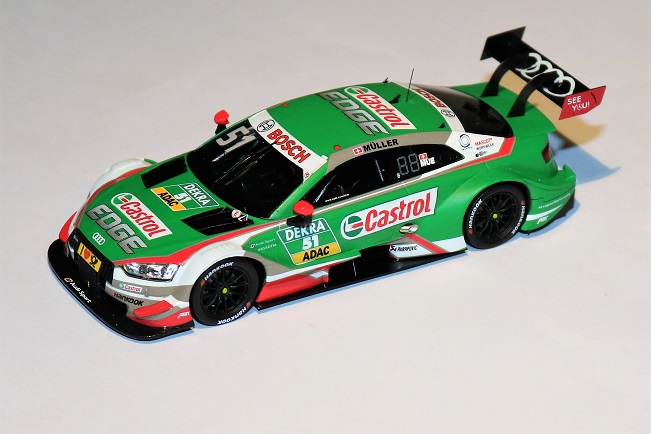 Philipp Frommenwiler, Porsche 911 GT3 R 
24 H. du Nürburgring 2018, Spark 1/43, CHF 72.50 

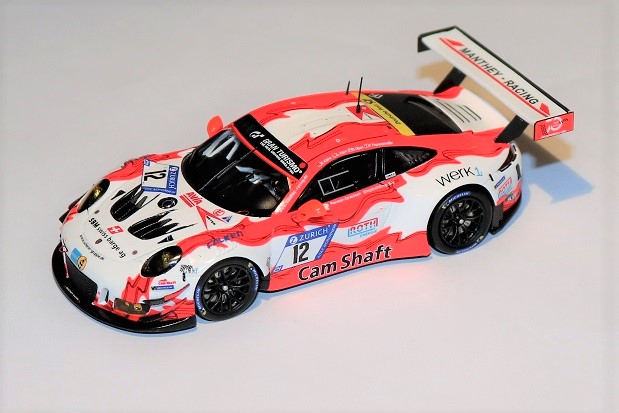 